This form can be downloaded from www.agingkingcounty.org/CTconference/ as a locked Word document. Information does not save automatically. You must save a copy to your hard drive and save again when you have completed it. GENERALOrganization: 	______________________________________________________________________________DBA (program listing, if different):       Mailing address:  ___________________________________________________________________________ City:  ____________________________________ 		State: __			Zip:  __________Person making these arrangementsName:  ____________________________________	Day phone:  _____________________________Title:  	____________________________________	E-mail:  _________________________________Person who will provide names of sponsor representatives and/or exhibitorsName:  ____________________________________	Day phone:  _____________________________Title:  	____________________________________	E-mail:  _________________________________COMMITMENTCheck the appropriate box for your sponsor or exhibitor commitment—due on or before March 31, 2017:  (sponsors) I agree to send camera-ready art by Friday, April 14, 2017.  (all) I agree to make payment no later than Friday, April 21, 2017.   Signature ______________________________________________________________________________      (check the box and type your name in the box, or sign if submitting a print copy)PAYMENT & CONTACT INFORMATIONFor more information, e-mail conference co-coordinator Irene Stewart, Aging and Disability Services, at irene.stewart@seattle.gov.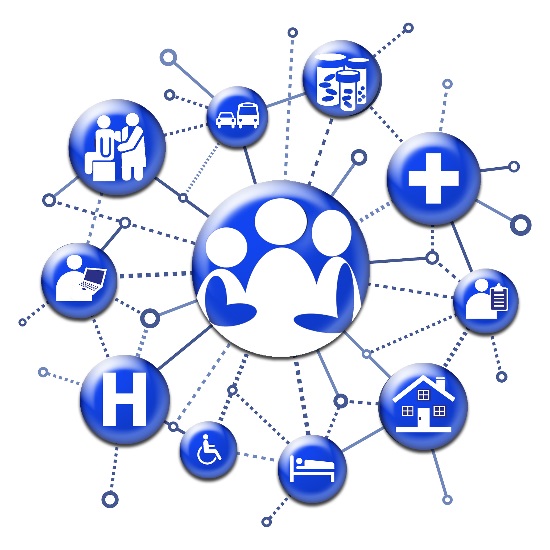 Care Transitions: 
We’re All In It TogetherSPONSOR & EXHIBITOR COMMITMENTDeadline: March 31, 2017  Platinum — $ 5,000 Option closed 2/23/17  Gold — $ 2,000  Silver — $ 1,000Option closed 3/13/17
  Bronze — $ 500Option closed 2/23/17  Exhibit table only — $ 400      Option closed 2/3/17Make checks payable to City of Seattle.Write Care Transitions Conference on the subject line. Mail checks to the address at right by April 21, 2017.}City of Seattlec/o Irene Stewart, HSD/ADSPO Box 34215Seattle WA 98124-4215